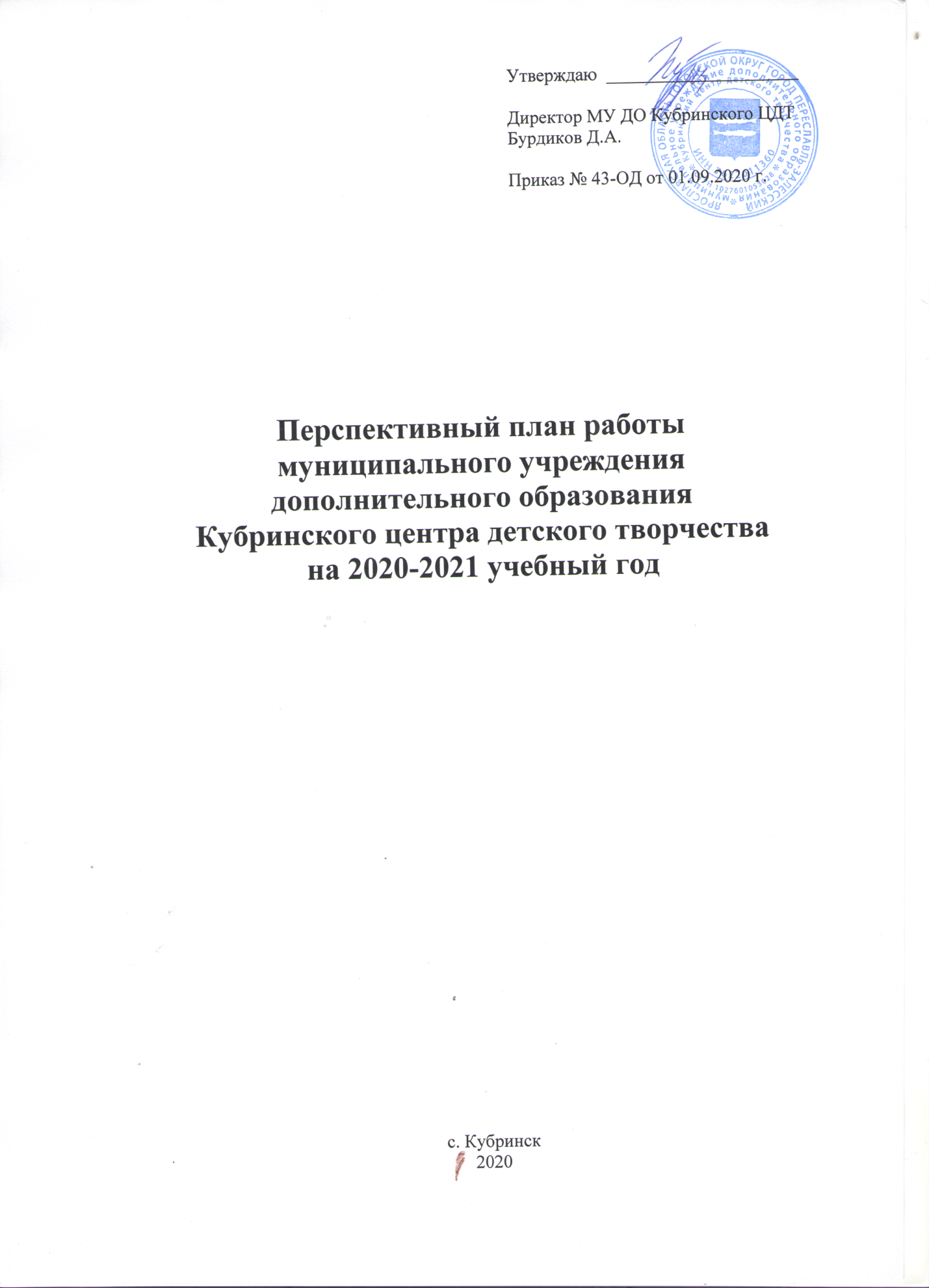 Анализ работы ЦДТ за 2019 – 2020 учебный год  ………………………………..………….. 3Пояснительная записка……………………………………………………………………….. 11Цели и задачи работы коллектива на 2020-2021 учебный год  ………………..……….. 11                     2. Направления образовательного процесса………………………………………………… 122.1. Административная и методическая работа по организации образовательного процесса…………………………………………………………………………………………133.1. Педагогический Совет……………………………….……………………………….…... 133.2. Организационные мероприятия…………………………………………………………. 143.3. Методическая деятельность………….….………………………………………….......... 144. Воспитательная и культурно - досуговая деятельность………………………………….. 154.1. Массовая деятельность………………….............................................................................165. Работа в социуме……………………………………………………………………………. 165.1. Сотрудничество…………………………………………………………………………... 165.2. Работа с родителями……………………………………………………………………… 175.3. План работы по сохранности контингента воспитанников……………….…………… 186. Охрана труда, жизни и здоровья работников и обучающихся…………………………... 187. Профилактика правонарушений среди детей и подростков……....................................... 198. Контрольно-инспекционная деятельность………………………………………………... 199. Финансово-хозяйственная деятельность………………………………………………….. 23Анализ работы МУ ДО Кубринского ЦДТ за 2019 – 2020 учебный год  Организационно-педагогические условия образовательного процессаВ 2019-2020 учебном году педагогический коллектив муниципального учреждения дополнительного образования центра  детского творчества работал в соответствии с основными целями и задачами системы дополнительного образования:Цели и задачи работы коллективаЦель: Создание единого образовательно-воспитательного пространства Центра детского творчества, обеспечивающего развитие и формирование многогранной личности ребенка в соответствии с его склонностями, интересами и возможностями.Задачи: Создать условия для обновления содержания и качества дополнительного образования детей, для самореализации, самопознания, самоопределения личности ребенка.Создать  многообразие видов деятельности, удовлетворяющих разные интересы, склонности и потребности ребенка.Усилить  личностно-групповой характер образовательно-воспитательного пространства, способствующего мотивации воспитанников к собственному развитию посредством создания «ситуации успеха».Усилить  методическое и информационное  сопровождение деятельности педагогов дополнительного образования. Активизировать  участие родителей, социума в деятельности Центра детского творчества.Для достижения намеченной цели, решения поставленных задач центр детского творчества:обеспечивал условия, позволяющие каждому желающему ребенку получать дополнительное образование по реализуемым направлениям;осуществлял  обучение детей и подростков в рамках дополнительного образования в объединениях, творческих коллективах;организовывал  концертную деятельность, и проводил массовые и зрелищные мероприятия;оказывал методическую, консультативную помощь педагогам дополнительного образования, педагогам образовательных учреждений, родителям, населению в вопросах дополнительного образования и воспитания детей и подростков, сотрудничал с учреждениями культуры, образовательными учреждениями.Анализ и сохранность контингента обучающихсяВ творческих объединениях ЦДТ занимаются обучающихся в возрасте от 5 до 18 лет: воспитанники детского сада, учащиеся школы.Анализ контингента обучающихся в текущем учебном году показывает хорошую  стабильность охвата детей дополнительным образованием.Сохранность творческих объединений и учебных группВ течение учебного года в МУ ДО Кубринском ЦДТ функционировали:на 01.10.2019 г. – 15 творческих объединений (288 человек);на 01.06.2020 г. – 18 творческих объединений (362 человек).В 2019-2020 учебном году были открыты новые творческие объединения художественной и физкультурно-спортивной направленности. Администрация, педагоги дополнительного образования проводят значительную работу по вовлечению детей в творческие объединения, формированию мотивации к дополнительному образованию, сохранности контингента обучающихся.  Причинами отсева детей являются: выезд за пределы района, состояние здоровья, высокая нагрузка в СШ. Охват дополнительным образованием  Данные цифры свидетельствуют о том, что преобладающий контингент обучающихся ЦДТ – учащиеся начальных классов (28.5%) и среднего звена 47,3 %). Дошкольники составляют (18.1 %), старшее звено (6.1 %).Вывод:  Администрация, педагогический  коллектив в учебном году создали все условия для большего охвата обучающихся дополнительным образованием.   Содержание образовательного процессаАнализ выполнения дополнительных образовательных программ.В 2019 – 2020 учебном году в центре детского творчества реализовывалась 18 программ по 4 направленностям.Программы художественной, а также физкультурно-спортивной направленности являются  востребованными и детьми, и их родителями. В этом году появились новые объединения «Каратэ-до», «Настольный теннис», «Фитнес», «Футбол», «Шашки», «Парикмахерское искусство», которые  очень понравились обучающимся, они полностью освоили программу первого этапа обучения. Так же в этом году в центре детского творчества стартовал конкурс под руководством директора ЦДТ Бурдикова Деонисия Александровича, для мальчиков  под названием «Первый парень на деревне», в котором ребята соревновались друг с другом и команда с командой. Ребята научились многому участвуя в проекте.Руководители творческих объединений, серьёзно подошли к выполнению образовательных программ. На 100% выполнены почти  все  программы в творческих объединениях ЦДТ. Это показывает, что качество усвоения программного материала высокое во всех объединениях и объясняется активным использованием личностно-ориентированных технологий в образовательном процессе.Педагогические кадрыВ 2019-2020 учебном году в центре детского творчества работало 12 педагогов в т.ч. 2 – административный аппарат,  10 - совместителей.Из них:Директор – 1Методист – 1Педагогов – 10 человек, (совместители) Педагогический коллектив имеет профессиональную подготовку:Высшее профессиональное – 5 человек (совместители) Среднее профессиональное – 7 человека (совместителя)первая категория – 2 человека;Аттестацию на соответствие занимаемой должности прошли 0 педагогов.Методическая работаНа данном этапе в нашем учреждении сложилась определенная система методической работы. Основные ее направления продиктованы современной ситуацией в образовании и уровнем состояния учебно-воспитательного процесса в ЦДТ.Методическая деятельность ЦДТ направлена на оказание организационно-методической и технической помощи педагогу в обучении и воспитании детей, обновление программного обеспечения образовательного процесса (изменение содержания дополнительного образования), ознакомление педагогических кадров с достижениями педагогической науки и практики, изучение уровня профессиональной подготовки педагогов, их профессиональных потребностей и проблем.Основные задачи методической деятельности на 2019-2020 учебный год по плану  работы выполнены: - разработана система методических мероприятий, направленных на повышение мотивации педагогов к самосовершенствованию;  - проделана работа по корректировке и разработке общеобразовательных общеразвивающих дополнительных программ;Методической деятельностью в ЦДТ занимаются:  директор, методист, педагоги. Методическая работа в ЦДТ реализуется через:Проведение семинаров.Проведение и посещение открытых занятий, их анализ, выявление проблем.Изучение передового педагогического опыта.Групповые и индивидуальные консультации.Анализ методической работы ЦДТ за 2019-2020 учебный год показал следующие результаты:В центре внимания методической деятельности  неизменно находятся вопросы повышения квалификации педагогов дополнительного образования. Одним из способов решения этих вопросов являются теоретические семинары и семинары – практикумы. В текущем учебном году были проведено  семинары: «Современные подходы к организации учебного процесса в дополнительном образовании».«Педагог дополнительного образования профессионал. Какой он?».Традиционно одной из форм оказания педагогам методической помощи являются групповые и индивидуальные консультации. В текущем учебном году для педагогов ЦДТ были проведены    консультации:«Что такое образовательный процесс в дополнительном образовании?»«Структура различных типов занятий».«Методы,  используемые при проведении открытого (итогового) занятия».С целью определения уровня дидактической и методической подготовки педагогов, выявления проблем в организации учебно-воспитательного процесса, оказания методической помощи в течение учебного года были посещены учебные занятия и массовые мероприятия.В   следующем учебном году следует продолжить работу по организации методических мероприятий, направленных на повышение мотивации педагогов к самосовершенствованию (педагогические советы, выставки, конкурсы методических материалов, смотры, выставки результатов работы педагогов по самообразованию и т.п.). В Центре действует положение о выплатах стимулирующего характера работников ЦДТ, разработаны критерии и показатели оценивания результативности деятельности педагогических работников ЦДТ.Исходя из вышеизложенного, можно сделать вывод:методическая работа ЦДТ в 2019-2020 учебном году была направлена на формирование работоспособного творческого коллектива, активизацию творческих сил педагогов, на создание ситуации успеха для каждого педагога.В 2019-2020 учебном году в ЦДТ необходимо продолжить методическую работу: продолжить работу по организации методических мероприятий, направленных на повышение мотивации педагогов к самосовершенствованию; Административно- методическая работа по организации образовательного процессаВ течение года проводились по плану педагогические советы (6),  где решались текущие  вопросы, подводились итоги работы за год и т.д.Воспитательная работаВся  воспитательная  работа в ЦДТ проводилась по 5 направлениям, цели реализации которых  являлись  основными задачами воспитательной работы:«Забота» - создание условий для развития нравственных качеств личности, формирования у детей чувства ответственности, сопереживания, толерантности.«Здоровье» - создание условий для укрепления здоровья детей, формирование понятия о здоровом образе жизни, навыков культуры жизнедеятельности.«Семь Я» - создание условий для повышения у родителей мотивации к дополнительному образованию детей, вовлечения родителей в образовательный процесс, стимулирования совместной с детьми творческой деятельности.«Растим таланты» - обеспечение возможностей раскрытия, развития и совершенствования творческих способностей обучающихся, посредством участия в конкурсах, фестивалях, выставках, концертных программах и т.п.«Город Детства» - создание условий для развития коммуникативных способностей, организации активного полноценного досуга в каникулярный период.В основе учебного и воспитательного процессов лежит единая цель – воспитание духовно-нравственных сторон личности ребёнка с учётом его возрастных, интеллектуальных, творческих способностей.В Центре детского творчества сложилась определённая система воспитательной работы, в которой значительное место отводится традиционным мероприятиям:Одним из методов повышения мотивации к дополнительному образованию, способом повысить у ребёнка самооценку, создать для ребёнка «ситуацию успеха» является демонстрация его результатов.В 2019 – 2020  учебном году обучающиеся творческих объединений ЦДТ принимали  участие в конкурсах:  Региональный этап Всероссийского футбольного турнира «Уличный красава» - 1 призер (3 место);Всероссийский конкурс: «Фотография и видео» - 2 призера (1 место, 2 место);Всероссийский конкурс: «Осень золотая» - 1 призер (1 место);Международный конкурс: «Рисунок» - 2 призера (два - 1 место);Всероссийский конкурс: «Осень золотая» - 1 призер (1 место);Всероссийский конкурс: «Мой снеговик» - 1 призер (1 место);Всероссийский конкурс: «Скоро, скоро Новый год» - 1 призер (1 место);XX областной фестиваль детского и юношеского художественного творчества «Радуга» - 2 призера (3 место, 3 место);Международный конкурс-фестиваль декоративно-прикладного творчества «Пасхальное яйцо-2020» - 1 призер (3 место); Всероссийский конкурс: «Служу России» - 1 призер (2 место);Детская Кубринская Футбольная Лига 2020 на снегу - 5 призеров (два – 1 место, два – 2 место, одно – 3 место);Турнир по мини-футболу среди детей до 18 лет среди команд Сергиево-Посадского муниципального района – 1 призер (3 место).Соревнования по настольному теннису в городском округе Переславля-Залесского - 6 призеров (два – 1 место, два – 2 место, два – 3 место);Соревнования по шашкам в городском округе Переславля-Залесского - 6 призеров (два – 1 место, два – 2 место, два – 3 место);Областные соревнования по онлайн-шашкам  - 6 призеров (два – 1 место, два – 2 место, два – 3 место).Для обучающихся  танцевального объединения «Эстрадный танец»,  формой демонстрации результатов обучения, развития мотивации к самосовершенствованию является  участие в концертных программах, выступление на сцене сельского клуба.  В течение года педагогами проводились тематические, праздничные мероприятия, направленные на формирование коллективов учебных групп, игровые и развлекательные программы, направленные на создание благоприятного эмоционально комфортного климата в детских коллективах. Вывод: план воспитательной и культурно - досуговой работы на 2019-2020 учебный год выполнен, педагоги уделяли достаточно много внимания воспитанию детей, проводили мероприятия, используя разнообразные формы их организации. Основные выводы и перспективные направления деятельности на 2020 – 2021 учебный год.Анализ деятельности ЦДТ за 2019-2020 учебный год показал, что минувший год был плодотворным:Состав обучающихся ЦДТ в течении учебного года остался стабильным;Совершенствуется работа с родителями;Продолжается работа в социуме;Между тем с достигнутыми позитивными результатами в развитии центра остается ряд задач, требующих решений. Для успешной работы центра необходимо: Продолжить работу по сохранности контингента;Улучшить материально – техническую базу;Повысить профессиональное мастерство педагогов.Пояснительная запискаПлан работы МУ ДО Кубринского ЦДТ на 2020-2021 учебный год составлен в соответствии с нормативными документами: Законом РФ от 29.12.2012 г. №273-ФЗ «Об образовании», Концепцией модернизации дополнительного образования РФ, САН ПИН 2.4.4. 1251-03 «Санитарно-эпидемиологические требования к учреждениям дополнительного образования детей», Уставом учреждения, муниципальным заданием.Муниципальное учреждение дополнительного образования    Кубринский центр детского творчества является многопрофильным учреждением дополнительного образования детей, деятельность которого направлена на развитие мотивации личности к познанию и творчеству, реализации общеобразовательных программ и услуг в интересах личности, общества. Образовательная деятельность учреждения осуществляется в Кубринском центре детского творчестве в режиме семидневной учебной недели. Занятия проводятся в одну смену.Цели и задачи работы коллективаЦель: Создание единого образовательно-воспитательного пространства Центра детского творчества, обеспечивающего развитие и формирование многогранной личности ребенка в соответствии с его склонностями, интересами и возможностями.Задачи: Создать условия для обновления содержания и качества дополнительного образования детей, для самореализации, самопознания, самоопределения личности ребенка.Создать  многообразие видов деятельности, удовлетворяющих разные интересы, склонности и потребности ребенка.Усилить  личностно-групповой характер образовательно-воспитательного пространства, способствующего мотивации воспитанников к собственному развитию посредством создания «ситуации успеха».Усилить  методическое и информационное  сопровождение деятельности педагогов дополнительного образования. Активизировать  участия родителей, социума в деятельности Центра детского творчества.Для достижения намеченной цели, решения поставленных задач центр детского творчества должен:обеспечивать любые условия, позволяющие каждому желающему ребенку получать дополнительное образование по реализуемым направлениям;осуществлять  обучение детей и подростков в рамках дополнительного образования в объединениях, творческих коллективах;организовывать  концертную деятельность, и проводить массовые и зрелищные мероприятия;оказывать методическую, консультативную помощь педагогам дополнительного образования, педагогам образовательных учреждений, родителям, населению в вопросах дополнительного образования и воспитания детей и подростков, обеспечивать повышение квалификации и уровня профессионального мастерства работников учреждения;сотрудничать с учреждениями культуры, здравоохранения, образовательными и другими учреждениями, общественными и другими организациями.Организация образовательного процесса Центра детского творчества строится на основе рабочего плана, который регламентируется расписанием занятий. Направления образовательного процессаРеализация дополнительных общеобразовательных программ является приоритетным направлением деятельности центра детского творчества.ЦДТ реализует дополнительные общеобразовательные программы по следующим направленностям:Художественная;Социально-педагогическая;Физкультурно-спортивная;Естественнонаучная.Административно-методическая работа по организации образовательного процесса3.1. Педагогический совет.3.2 Организационные мероприятия3.3 Методическая деятельность4. Воспитательная и культурно - досуговая деятельностьВсю  воспитательную  работу в ЦДТ планируется проводить по 6 направлениям, цели реализации которых  являются основными задачами воспитательной работы:«Забота» - создание условий для развития нравственных качеств личности, формирования у детей чувства ответственности, сопереживания, толерантности.«Здоровье» - создание условий для укрепления здоровья детей, формирование понятия о здоровом образе жизни, навыков культуры жизнедеятельности.«Семь Я» - создание условий для повышения у родителей мотивации к дополнительному образованию детей, вовлечения родителей в образовательный процесс, стимулирования совместной с детьми творческой деятельности.«Я – Гражданин России» - создание условий для формирования гражданской направленности личности, воспитание ценностных представлений и отношений к Отечеству, к своей малой Родине, повышение правовой культуры обучающихся.«Растим таланты» - обеспечение возможностей раскрытия, развития и совершенствования творческих способностей обучающихся, посредством участия в конкурсах, фестивалях, выставках, концертных программах и т.п.«Город Детства» - создание условий для развития коммуникативных способностей, организации активного полноценного досуга в каникулярный период.4.1. Массовая деятельность   5. Работа в социуме5.1. Сотрудничество  9.Финансово-хозяйственная деятельность                 уч. год 2018-2019                 уч. год 2018-2019                 уч. год 2018-2019                 уч. год 2019-2020                 уч. год 2019-2020КоличествообъединенийКоличествообъединенийКоличество детейКоличество объединений Количество детейна 01.10.           15                     379             379            12         288на 01.06.           15             379             379            18362Категория обучающихся2018-2019 / на 1.10Кол-во обучающихся2019-2020 / на 1.10Кол-во обучающихся Дошкольники2421Младшее звено /1-4 кл/5033Среднее звено /5-8 кл./2955Старшее звено  /9-11 кл./137                                     Итого:116116№          Направление,       вид деятельностиКол-вочасовВозраст1.Художественная:«Эстрадный танец»67-13«Акварелька»            36-10«Мастерилка»37-10«Мир декупажа»210-15 «Юный фотограф»410-16«Буратино»27-11«Парикмахерское искусство»68-172.Социально-педагогическая:«Фольклорная копилка»25-7«Этикет от А до Я»25-7«АВС»214-17«Затейник»410-153.Естественнонаучная:«Экологическое ассорти»27-124.Физкультурно-спортивная:«Фитнес»69-17«Страна Игралия»25-7«Шашки»69-17«Настольный теннис»47-17«Каратэ-до»47-17«Футбол»47-17№ п/пВид и содержание деятельностиВремя проведенияМесто проведения ОтветственныеДень открытых дверейсентябрь 2019МУ ДО Кубринский ЦДТБурдиков Д.А., Гусарова М.В.Участие в турнире детских команд среди команд городского округа Переславля-Залесского21.09.2019Стадион ФК Славич, г. Переславль-ЗалесскийБурдиков Д.А., Лепский А.А.Региональный этап Всероссийского футбольного турнира «Уличный красава»01.10.2019Стадион ФК Шинник, г. ЯрославльБурдиков Д.А., Лепский А.А.Беседа по правилам дорожного движения «Внимание дорога»21.10.2019МУ ДО Кубринский ЦДТГусарова М.В.,Фролова Е.С., Дикова Г.А.Развлекательно-познавательная программа по правилам дорожного движения «Правилам движения – наше уважение»22.10.2019МУ ДО Кубринский ЦДТГусарова М.В.,Фролова Е.С., Дикова Г.А..Выступление танцевальных групп на День материноябрь 2019МУ ДО Кубринский ЦДТГусарова М.В.(совместно с ДК)Проект: «Первый парень на деревне»ноябрь 2019 – октябрь 2020МУ ДО Кубринский ЦДТБурдиков Д.А.Участие во Всероссийском конкурсе: «Фотография и видео»14.11.2019Сенченко Е.С.Участие во Всероссийском конкурсе: «Осень золотая»14.11.2019Гусарова М.В.Участие в Международном конкурсе: «Рисунок»14.11.2019Гусарова М.В.Осенний бал22.11.2019МУ ДО Кубринский ЦДТСатункина Н.В., Гусарова М.В.,Фролова Е.С., Дикова Г.А.Участие во Всероссийском конкурсе: «Осень золотая»26.11.2019г. ОренбургФролова Е.С.Участие во Всероссийском конкурсе: «Мой снеговик»26.11.2019г. ОренбургФролова Е.С.Участие во Всероссийском конкурсе: «Скоро, скоро Новый год»19.12.2019г. ОренбургФролова Е.С.Новогодняя сказка27.12.2019МУ ДО Кубринский ЦДТСатункина Н.В., Дикова Г.А.Участие в XX областном фестивале детского и юношеского художественного творчества «Радуга»февраль 2020Гусарова М.В.,Фролова Е.С., Сенченко О.С.Участие в Международном конкурсе-фестивале декоративно-прикладного творчества «Пасхальное яйцо-2020»февраль 2020Гусарова М.В.,Фролова Е.С.Участие во Всероссийском конкурсе: «Служу России!»10.02.2020г. МоскваГусарова М.В.Детская Кубринская Футбольная Лига 2020 на снегу16.02.2020Лепский А.А.Беседа ветеранов боевых действий Афганистана и Чечни22.02.2020МУ ДО Кубринский ЦДТБурдиков А.С., Лепский А.В.Участие в турнире по мини-футболу среди детей до 18 лет среди команд Сергиево-Посадского муниципального района22.02.2020СК Радон, Московская область, Сергиево-Посадский муниципальный район, село ШеметовоЛепский А.А.Показательное выступление Карате-До Шотокан23.02.2020Кубринский Дом КультурыЛепский А.В.(совместно с ДК)«Проводы русской зимы»март 2020Площадь у Кубринского Дома КультурыГусарова М.В.(совместно с ДК)Мероприятие, посвященное Международному женскому дню06.03.2020МУ ДО Кубринский ЦДТДикова Г.А.Выступление танцевальных групп, на Международный женский день07.03.2020Кубринский Дом КультурыГусарова М.В.(совместно с ДК)Участие в турнире по мини-футболу посвященному 75-летию Великой Победы в городском округе Переславля-Залесского15.03.2020ФОК ЧемпионБурдиков Д.А., Лепский А.А.Соревнования по настольному теннису в городском округе Переславля-Залесского22.03.2020МУ ДО Кубринский ЦДТЛепский А.А.Соревнования по шашкам в городском округе Переславля-Залесского22.03.2020МУ ДО Кубринский ЦДТБурдиков Д.А.Областные соревнования по онлайн-шашкам08.04.2020МУ ДО Кубринский ЦДТБурдиков Д.А.№          Направление,       вид деятельностиКол-вочасовВозраст1.Художественная:«Эстрадный танец»97-13«Акварелька»            87-10«Мастерилка»87-10«Мир декупажа»89-15 «Юный фотограф»89-16«Парикмахерское искусство»68-172.Социально-педагогическая:«Фольклорная копилка»45-7«Этикет от А до Я»45-7«Затейник»810-153.Естественнонаучная:«Экологическое ассорти»45-74.Физкультурно-спортивная:«Фитнес»69-17«Страна Игралия»45-7«Шашки»69-17«Настольный теннис»47-17«Каратэ-до»47-17«Футбол»47-17«Черлидинг»68-17«Киберспорт»514-18    дата                                 мероприятие       ответственные сентябрьАнализ деятельности учреждения в 2019-2020учебном году.Перспектива развития на 2020 – 2021 год.Директор,методист   ноябрь «Социализация ребёнка в условиях учреждения дополнительного образования детей».Директор,методист    март« Цели и содержание воспитания в современных условиях».Директор,методист     май«Формы и методы контроля знаний, умений, навыков».Подведение итогов работы за 2020-2021 учебный год.Директор,методист дата                                          мероприятиеответственныедо 15.09Разработка и утверждение планов учебно-воспитательной работы.Методист,директор до 25.09комплектование творческих объединений и педагогических кадров на 2020-2021 учебный год	/Тарификация /Методист,директордо 15.09Составление и утверждение расписания учебных занятийдиректордо 15.09Комплектование творческих объединенийдиректордо 20.09Согласование репертуарных планов творческих объединений художественной  направленности методистдо 20.09Заключение договоров сотрудничества с учреждениями и организациями.	директордо 25.09Составление и утверждение графика проведения отчетных мероприятий (конкурсы, концерты, выставки, открытие мероприятий и т. д.).Методист,директор№п/п                         Содержание     сроки     ответственный   1.Оформление методического уголка, составление каталогов, разработка анкетАвгуст,в течение годаМетодист   2.Анализ и планирование работ на 2020 –2021 учебный годсентябрьДиректор,методист   3.Работа над единой методической темой:«Дополнительное образование: вызовы времени, новое содержание» в течение года Методист   4.Состояние программного обеспечения. Утверждение общеобразовательных программ (изменений и дополнений к ним), тематические планы на 2020-2021 учебный годСентябрь,октябрьМетодист,педагоги д.о.   5.Методические семинары:«Современные технологии как инструмент повышения качества образования»«Профессиональный портрет педагога дополнительного образования»Методические консультации:"Современное учебное занятие в учреждении дополнительного образования детей""Виды учебной документации в учреждении дополнительного образования"«Самообразование педагога дополнительного образования»февраль,апрельдекабрь,февральмарт Методист   6.Ведение летописи ЦДТ В течение годаМетодист   7.Оформление материалов из опыта работы ЦДТ	В течение годаМетодист,педагоги д.о.   8.Разработка сценариев: по правилам дорожного движения, осеннего бала, новогоднего представления, вечера встреч с выпускниками, юморины, дня защиты детей.Требования к оформлению методической продукции (памятка).Создание сценарного фонда.В течение годаДиректор,методист,педагоги д.о.   9.Открытые занятияПо графикуПедагоги д.о.   10.Работа с методической литературойв течение года Методист   11.Анализ работы коллектива за 2020 – 2021  учебный годмай Методист№ п/пВид и содержание деятельностиВремя проведенияМесто проведения     ОтветственныеДень открытых дверейсентябрьКубринскийЦДТБурдиков Деонисий АлександровичСатункина Надежда Владимировна Декада «Внимание дорога»- Беседа;- познавательно-развлекательная игра- «Дорожный коллаж»октябрь Кубринский ЦДТСатункина Надежда Владимировнапедагоги д. о. Концерт посвященный Дню  материноябрьКубринский ДКЕлохова Валентина ЕгоровнаОсенний бал «Кладовая осени»ноябрьКубринский ЦДТДикова Галина АлексеевнаДекада по пожарной Безопасности «Служба 01: вера, сегодня, завтра.ноябрьКубринский ЦДТДикова Галина АлексеевнаКонкурс рисунков «Азбука пожарной безопасности»ноябрьКубринский ЦДТДикова Галина АлексеевнаТурнир по шашкамноябрьКубринский ЦДТБурдиков Деонисий АлександровичТурнир по настольному теннисуноябрьКубринский ЦДТЛепский Александр Александрович  Новогодний концерт декабрьКубринский ДКЕлохова Валентина ЕгоровнаВнутрикружковое новогоднеемероприятие  декабрьКубринский ЦДТДикова Галина АлексеевнаНовогодние представление «Зимняя сказка»декабрьКубринский ЦДТДикова Галина АлексеевнаДетская Кубринская футбольная лига 2021 на снегуфевральКубринский ЦДТЛепский Александр АлександровичДень защитника Отечества Показательное выступление Карате-До ШотоканфевральКубринский ДКЛепский Александр ВикторовичМеждународный женский день. Выступление в МУ ДО Кубринском ЦДТмартКубринский ЦДТДикова Галина АлексеевнаВыступление танцевальных групп, на Международный женский деньмартКубринский ДКДикова Галина АлексеевнаСатункина Надежда ВладимировнаТурнир по шашкаммартКубринский ЦДТБурдиков Деонисий АлександровичТурнир по настольному теннисуапрельКубринский ЦДТЛепский Александр АлександровичБессмертный полк в КубринскемайКубринский ЦДТЛепский Александр ВикторовичМеждународный день защиты детейиюньКубринский ЦДТЛепский Александр ВикторовичДетская Кубринская футбольная лига 2021июньКубринский ЦДТЛепский Александр Александрович                 С кем                            Цели и формы сотрудничестваКубринская СШДетский сад  Сельский дом культурыПриемственность центра детского творчества со школой (участие в школьных мероприятиях);с детским садом (работа по программе «Фольклорная копилка», «страна Игралия», «Этикет от А до Я» в подготовительной группе, проведение совместных мероприятий, изготовление игрушек, сувениров); участие в совместных сельских мероприятиях (концертах,  конкурсах  и т.д.)5.2.Работа с родителями5.3 План мероприятий по сохранности контингента воспитанников6. Охрана труда, жизни и здоровья  работников и обучающихся 7. Профилактика правонарушений среди детей и подростковЦель: Адаптация подростков в социумеЗадачи: Создание благоприятного микроклимата для учащихся Центра детского творчества.Всестороннее развитие способностей, творческой и социальной активности обучающихся.Педагогическая работа по предупреждению правонарушений.Организационные мероприятия:Проведение мероприятий по выявлению обучающихся, склонных к правонарушению.Систематическая работа со списком и картотекой «трудных» обучающихсяСвоевременное принятие мер по поступившим сигналам о правонарушениях обучающихсяРабота с обучающимися:изучение конвенции ООН о правах ребенка и четкое соблюдение этих прав в ЦДТ;расширение набора (создание соответствующей материальной базы) и активизация работы технических, спортивных, музыкальных творческих объединений.8.Контрольно-инспекционная деятельностьСокращения: ПС – педагогический совет                       ПДО - педагоги дополнительного образования                      Наименование         Срок      Исполнитель- Приобретение оборудования;- учебных материалов для объединений;- косметический ремонт к новому учебному году /покраска полов в кабинетах, зале,       фойе; покраска окон, батарей/в течение годаавгуст-сентябрьДиректор   -//-